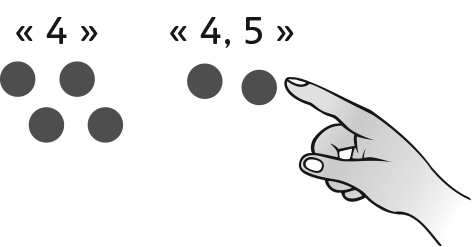 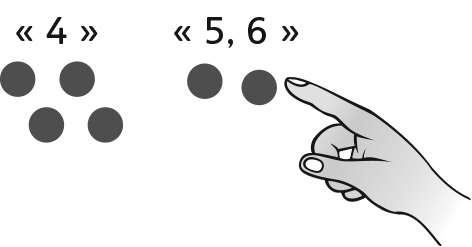 Comportements et stratégies : la compréhension du concept de l’additionComportements et stratégies : la compréhension du concept de l’additionComportements et stratégies : la compréhension du concept de l’additionComportements et stratégies : la compréhension du concept de l’additionL’élève ne dit pas un nombre pour chaque jeton compté ou dit le nombre entre ses « touchers ».L’élève mêle la suite numérique quand il compte à partir d’un nombre.« 8, 9, 11 »L’élève compte à partir d’un nombre, mais oublie le nombre d’où il est parti. 
« 6, 7, 8, 9. Est-ce que j’ai 
compté 2? »L’élève compte toujours à partir du premier ensemble. 2 + 8
« 3, 4, 5, 6, 7, 8, 9, 10 »8 + 2
« 9, 10 »Observations et documentationObservations et documentationObservations et documentationObservations et documentationComportements et stratégies : additionner des nombresComportements et stratégies : additionner des nombresComportements et stratégies : additionner des nombresComportements et stratégies : additionner des nombresL’élève additionne les 2 nombres avec des jetons et compte 3 fois.En comptant à partir d’un nombre, l’élève commence à compter le deuxième ensemble avec le dernier nombre du premier.L’élève utilise des jetons pour compter à partir d’un nombre correctement.L’élève utilise des stratégies efficaces pour additionner (p. ex. : 1 et 2 de plus, le doublage, faire 10, visualiser une droite numérique) et pour trouver les sommes.Observations et documentationObservations et documentation